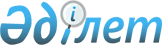 Об оказании помощи сельскохозяйственным пpедпpиятиям в 1994 году
					
			Утративший силу
			
			
		
					УКАЗ Пpезидента Республики Казахстан от 24 февpаля 1994 г. N 1578. Утратил силу Указом Президента Республики Казахстан от 18 июня 2009 года № 829
      


Сноска. Утратил силу Указом Президента РК от 18.06.2009 


 № 829 


.



      В соответствии с Законом Республики Казахстан от 10 декабря 1993 года "О временном делегировании Президенту Республики Казахстан и главам местных администраций дополнительных полномочий" постановляю: 



     1. В целях оздоровления финансового состояния сельскохозяйственных предприятий отсрочить сельскохозяйственным товаропроизводителям всех форм собственности не обеспеченную возвратом отсроченную и просроченную задолженность по ссудам банков (за исключением целевого кредита на пополнение оборотных средств), выделенным за счет централизованных кредитных ресурсов Национального банка Республики Казахстан по состоянию на 1 января 1994 г. 



      Установить, что погашение указанной задолженности начинается с 1 января 1999 года равными долями в течение пяти лет без начисления процентов. 



      2. В целях социальной поддержки работников колхозов, совхозов и других государственных сельскохозяйственных предприятий: 



      - Национальному банку Республики Казахстан выдать под гарантию Правительства Республики Казахстан через коммерческие банки кредит на погашение образовавшейся на 1 января 1994 г. задолженности по заработной плате со сроком погашения до 25 декабря 1994 г. Указанный кредит предоставить под 25 процентов годовых; 



      - учреждениям банков обеспечить выдачу кредитов до 5 марта 1994 г. 



      3. Кабинету Министров Республики Казахстан до 25 марта 1994 г. изыскать внешние кредиты (займы) в размерах, необходимых для финансирования мероприятий, указанных в пунктах 1 и 2 настоящего Указа. 



      4. Установить имущественную ответственность коммерческих банков в трехкратном размере необоснованно отсроченных ссуд. 



      Министерству финансов совместно с Комитетом государственного 




финансового контроля при Кабинете Министров Республики Казахстан по каждому факту необоснованно отсроченной задолженности произвести взыскание с коммерческих банков с зачислением сумм в республиканский бюджет. 5. Настоящий Указ имеет силу Закона, вводится в действие с момента опубликования и действует до принятия вновь избранным Верховным Советом Республики Казахстан соответствующего Закона. Президент Республики Казахстан 



 

					© 2012. РГП на ПХВ «Институт законодательства и правовой информации Республики Казахстан» Министерства юстиции Республики Казахстан
				